2020 하이원 사진공모전 참가 신청서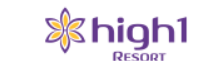 1. 일반사항2. 작품내역* 다섯 작품 이상 출품 시 셀 추가하여 작성3. 응모규정출품자는 자신이 저작권을 보유한 작품에 한해서 출품이 가능하며 해당 출품작이 수상되어도 저작권은 여전히 출품자에게 귀속됩니다.하이원 리조트는 수상자로부터 수상작의 저작재산권에 관한 독점적인 이용허락을 받아 마케팅, 영업 등의 목적으로 수상작을 3년간 활용(복제, 전시, 배포 등. 단, 2차적 저작물을 작성하는 경우 별도의 허락을 받음) 할 수 있고, 사업 및 상업상의 목적 범위 안에서 수상작의 전체나 일부를 변경하여 이용할 수 있습니다. 이에 동의하지 않는 응모자의 응모작은 수상작 선정 대상에서 제외됩니다 (수상 결정 후 수상 취소 포함).하이원 리조트는 수상작 선발 후 비수상작을 2023. 12. 1까지 폐기하는 것을 원칙으로 하되, 응모자와 협의된 경우에 한하여 하이원 리조트에서 진행하는 마케팅, 홍보 등에 활용할 수 있습니다..모든 응모작은 제 3자의 초상권, 저작인격권 및 저작재산권 등 기타 제반권리를 침해해선 안되며, 이에 대한 모든 법률적 책임은 출품자에게 있습니다. 제세공과금은 수상자 본인 부담입니다.응모자가 출품한 작품이 공모 요강에 준하지 않는 경우 심사대상에서 제외하며, 유의사항 및 공고문 미숙지로 인하여 발생하는 문제는 응모자의 책임으로 간주합니다.분쟁이 발생할 경우 한국저작권위원회에 조정을 신청하여 해결할 수 있으며, 양 당사자는 원활한 분쟁 해경을 위해 상호 노력합니다.상기 응모규정에 동의하십니까?동의함(   ), 동의하지 않음(   )개인정보 수집 및 이용하이원 리조트와 그린포스트코리아는 2020 하이원 사진 공모전 개최, 운영과 관련하여 개인정보보호법 제15조에 따라 다음과 같이 개인정보를 수집 및 이용하고자 합니다. 수집한 개인정보는 보유 기간 이후 폐기됩니다. 다만 해당사진이 수상작품으로 선정된 경우 초상권 및 저작권 관리를 위해 보관합니다.개인정보는 공모전 참가 및 작품 선정 이외에 이용하거나 제3자에게 제공하지 않습니다.참가자는 개인정보보호법 제 15조 제2항 제4호에 따라 개인정보 수집 및 이용에 관하여 거부할 수 있습니다. 그러나 동의하지 않을 경우 공모전 참가가 거부될 수 있습니다.상기 개인정보 수집 및 이용에 동의하십니까?동의함(   ), 동의하지 않음(   )출품 부문 전문가            일반 전문가            일반 전문가            일반출품일출품자(팀)생년월일직업휴대폰번호이메일주소순번작품명설명촬영장소12345수집 항목수집 목적보유 기간성명, 생년월일, 직업, 주소, 휴대폰번호, 이메일주소참가자 인적정보 확인,
공모전 운영 관련 이용 등
(접수, 심사, 상금 수여 등)공모 시작일로부터
최종수상작의 선정 및
수상금의 지급시까지